Хранение и применение матов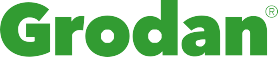 Доставка и хранение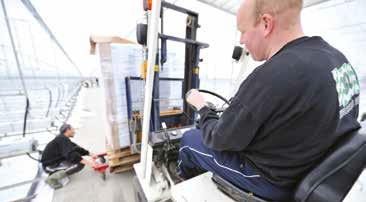   1 	Не рекомендуется хранить маты вне помещений.Храните маты в чистом и сухом помещении, за пределами производственных площадей.  3 	Не устанавливайте друг на друга более трех поддонов или 6 слоев упаковок или коробок.Убедитесь, что транспортные средства или персонал не могут случайно повредить поддоны или упаковки с продукцией.Избегайте загрязнения субстрата пленочной «рубашки» пылью, грязью или выхлопными газами.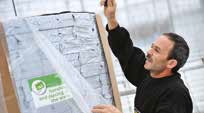 Храните упаковки нетронутыми до момента выкладки матов в теплице.Для отслеживания сохраняйте всю необходимую информацию о доставке, например, этикетки на паллетах, упаковках и коробках.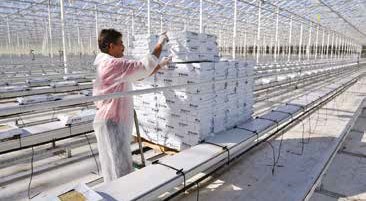 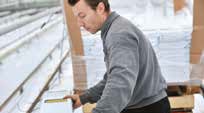 Выкладка матов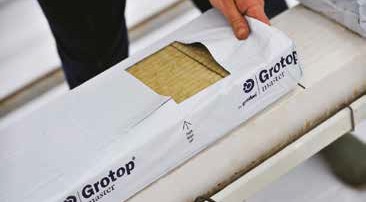 Перед выкладкой матов теплица должна быть тщательно очищена. Более подробно об этом в инструкции «Очистка теплицы».При разгрузке поддонов и распаковке обращайтесь с матами осторожно, во избежание повреждения субстрата или оболочки из пленки. Повреждение оболочки может вызвать неравномерность начальной напитки, что приведет к низкой приживаемости рассады и неровному росту растений.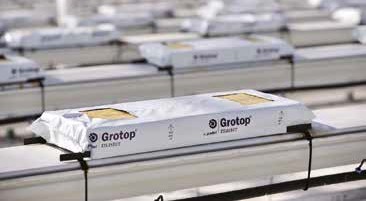 Убедитесь в правильной ориентации матов по вертикали, обращая внимание на текст и стрелки на упаковке. Вентиляционное отверстие и отверстия для кубиков располагаются на верхней стороне мата.Начальное увлажнение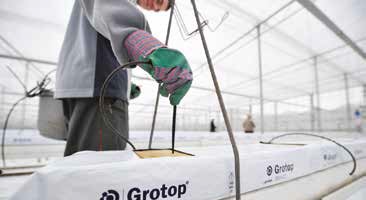 Если вы не заказывали предварительное изготовление отверстий под кубики, прорежьте пленку в нужных местах для посадки с учетом типа используемых кубиков.  2 	Не высаживайте растения в сухие маты.Увлажняйте маты минимум за 48 часов перед моментом высадки, чтобы раствор успел нагреться и растения избежали шока при пересадке. Надлежащее увлажнение перед посадкой необходимо для обеспечения и поддержания показателей влажности субстрата матов. В условиях высокой освещенности и высокой температуры прикорневая зона может оказаться перегретой. Высокая температура в прикорневой зоне (>26 °C) повышает риск возникновения Питиума. Для снижения риска маты следует увлажнить в ночь перед тем, как рассада будет доставлена в теплицу.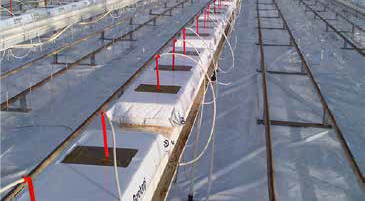 Вставьте ирригационные иглы в минеральную вату, избегайте сквозного прокалывания мата. Постепенно наполните маты соответствующим питательным раствором.По окончании процедуры убедитесь, что все маты залиты питательным раствором полностью, до состояния «зеркала». При необходимости долейте их вручную. Оболочка должна быть вздута, а питательный раствор должен быть виден на поверхности минеральной ваты. Отклонения в процентном содержании воды на этой стадии усложняют точное управление прикорневой зоной и могут привести к неровному росту растений.Обеспечьте экспозицию в течение, по меньшей мере, 24 часов, чтобы максимально повысить капиллярный эффект в субстрате. Исключение может быть сделано в случае неблагоприятных погодных условий (жара и сильное солнце), при которых увлажнение матов следует производить в течение ночи во избежание перегрева раствора в субстрате.Прорезание дренажных отверстий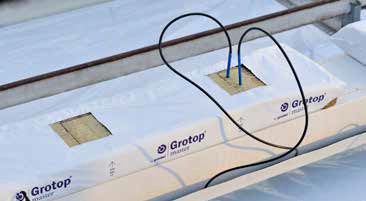 Производить только при полном насыщении матов.Компания Grodan серьезно относится к экологической безопасности методов выращивания растений. Лучшим способом предотвращения потери удобрений в поверхностные воды является организация рециркуляции дренажного раствора с первого дня. После вырезания дренажных отверстий излишки питательного раствора будут сливаться в дренажные каналы. Прозрачность раствора позволит УФ-системам работать эффективно и сбалансировано. Если система распределения была должным образом промыта чистой водой, этот раствор можно совершенно безопасно собирать и повторно использовать для питания растений.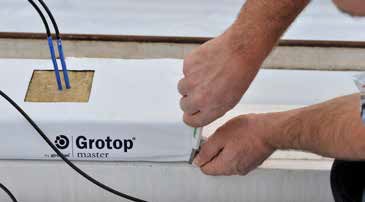 Дренажные отверстия можно прорезать за 24 часа до посадки растений. Для получения оптимальных результатов рекомендуется расположить нож под матом и проделать отверстие снизу вверх. Это позволит избежать повреждения напольного покрытия в случае, если не используются подвесные лотки.Размер отверстия должен составлять 3 сантиметра. Пальцами расширьте отверстие, чтобы избежать блокировки отверстия в процессе роста растений. Категорически избегайте застоя воды в нижней части мата. Это вредит росту корней и их правильному функционированию.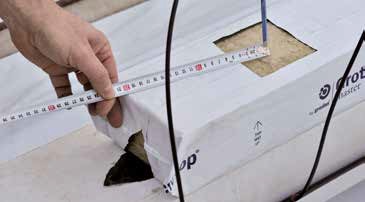 На мат длиной 133 сантиметра требуется одно дренажное отверстие. В матах длиной более 133 сантиметров можно прорезать одно дополнительное отверстие. Помните, что чем больше отверстий, тем сложнее обеспечить повторное увлажнение субстрата на этапах 3 и 4. Для эффективного контроля концентрации, на матах с большим количеством отверстий будет необходимо большие уровни дренажа.  Подробнее о 6-фазах развития Grodan см. на сайте www.grodan.com. Наименьшее расстояние между ближайшейкапельницей и дренажным отверстием определяет поведение воды в мате. Чем больше это расстояние, тем выше управляемость и легче повторное увлажнение. Для линейки Next Generation рекомендуется обеспечить расстояние не менее 20 сантиметров.Отверстие следует проделывать в самой нижней точке на торце мата в направлении уклона. В случае неровности профиля потребуется увеличить количество дренажных отверстий после того, как будет определена самая нижняя точка матов. Никогда не прорезайте дренажные отверстия непосредственно под блоком или под дополнительной капельницей.  Обратите внимание: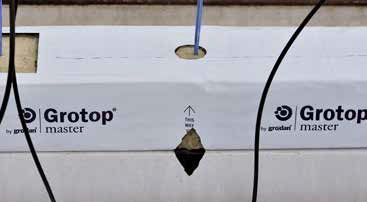 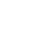 Если при прорезании дренажа, система отвода раствора не выдерживает большого объёма воды, начните с нижней точки подвесного лотка (конец ряда) и постепенно продвигайтесь по направлению к самой высокой точке. Если такие обстоятельства, как необходимость в большем дренаже или стратегия более частого орошения, диктуют изменения в ходе выращивания, помните, что прорезать новое отверстие проще, чем сократить количество дренажных отверстий в мате.  а 	Неправильные дренажные отверстия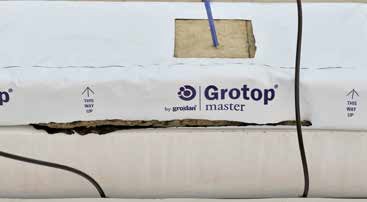   б 	Дренажное отверстие под капельницей  в 	Дренажное отверстие под блоком  г  	Отверстие слишком маленькое и расположено не на дне мата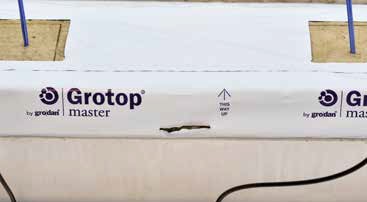 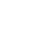 Посадка рассады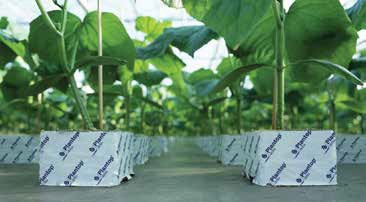 Согласуйте с агрономом время доставки и климатические условия в ходе высадки рассады в теплицу, что обеспечит оптимальное состояние растений.Обеспечьте правильную температуру теплицы и матов; для максимального укоренения она должна находиться в диапазоне от 18 °C до 28 °C. Для прогревания теплицы поддерживайте в ней температуру на уровне не менее 19–20 °C в течение двух-трех дней. Максимальная разница температур в теплице и рассадном отделении не должна превышать 3 °C.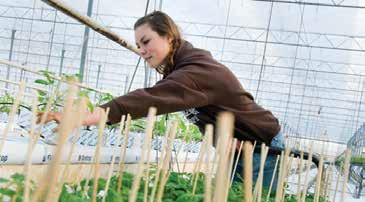 При перевозке рассады избегайте ее складирования в холодных зонах, например, на упаковочной площадке под навесом; сразу же переносите ее в теплицу. Начните высадку или расстановку по матам, как можно скорее.В случае неблагоприятных погодных условий высаживайте растения ранним утром либо дождитесь вечернего снижения температуры.После высадки каждой поливной секции проведите один-три коротких цикла орошения (около 80 мл\растение) для выравнивания уровня влаги в кубике, а затем поддерживайте уровень увлажненности в диапазоне 40–70 % в зависимости от климатических условий.Для получения дополнительной информации обратитесь к своему представителю компании 
Grodan или местному поставщику продукции Grodan.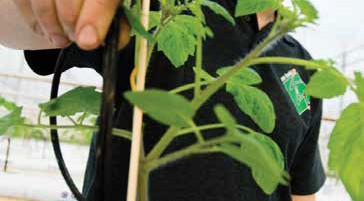 